The Family Court of the State of 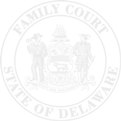 In and For        PETITIONER’S MOTION TO DISMISSPetitioner	v. Respondent		AFFIDAVIT OF MAILINGThe Family Court of the State of In and For        NOTICE OF MOTIONis herewith presented to the Court for consideration.  If you are opposed to this motion, you must file a written response with the Court within ten (10) days of the service of this motion.  If no response is timely filed, the motion may be decided without further opportunity for you to be heard on the matter.  Family Court Rules, Rule 7(b)(2).The Family Court of the State of In and For  New Castle   Kent   Sussex CountyORDERCC:    Petitioner        Respondent        Petitioner Attorney        Respondent Attorney        DAG                PD                  Fiscal Services    DCSS	                    FC.Appointed.Attorneys@state.de.us	NameNameFile NumberFile NumberStreet Address (including Apt)Street Address (including Apt)P.O. Box NumberP.O. Box NumberPetition NumberPetition NumberCity/State/Zip CodeCity/State/Zip CodeAttorney Name Attorney NameInterpreter needed?  Yes   No Interpreter needed?  Yes   No Language:      Language:      A PROCEEDING involvinghaving been filed heretofore in this Court,Movant hereby moves the court for a dismissal and, in support there of, alleges the following facts:Movant hereby moves the court for a dismissal and, in support there of, alleges the following facts:Movant hereby moves the court for a dismissal and, in support there of, alleges the following facts:1)1)Respondent has entered an appearance in the above captioned matter in the following way:Respondent has entered an appearance in the above captioned matter in the following way:Respondent has entered an appearance in the above captioned matter in the following way:  By a Party  By a Party  By the service and filing of notice  By the service and filing of any responsive pleading or motion  By appearing personally at any Court Mediation Conference, Hearing, or Trial  By an attorney through the filing of Form #354 “Entry of Appearance”  By an attorney through the filing of Form #354 “Entry of Appearance”2)2)The above captioned case should be dismissed for the following reasons:The above captioned case should be dismissed for the following reasons:The above captioned case should be dismissed for the following reasons:I understand that if a Counterclaim has been pleaded by Respondent prior to service of this motion for dismissal, the action shall not be dismissed against the Respondents objections if the Counterclaim can remain pending for independent adjudication by the Court.Petitioner’s SignaturePetitioner’s SignaturePetitioner’s SignaturePetitioner’s SignaturePetitioner’s SignaturePetitioner’s SignaturePetitioner’s SignaturePetitioner’s SignatureSworn to subscribed before me thisday of day of , Clerk of Court/Notary PublicClerk of Court/Notary PublicClerk of Court/Notary PublicClerk of Court/Notary PublicDateDateI, the Movant, affirm that a true and correct copy of this Motion was placed in the U.S. Mail on the                                                                                   day of                                                    and sent to the other party or attorney at the address listed on the petition, first class postage pre-paid.I, the Movant, affirm that a true and correct copy of this Motion was placed in the U.S. Mail on the                                                                                   day of                                                    and sent to the other party or attorney at the address listed on the petition, first class postage pre-paid.I, the Movant, affirm that a true and correct copy of this Motion was placed in the U.S. Mail on the                                                                                   day of                                                    and sent to the other party or attorney at the address listed on the petition, first class postage pre-paid.MovantSworn to subscribed before me this ______ day of ______________________, _________Sworn to subscribed before me this ______ day of ______________________, _________Sworn to subscribed before me this ______ day of ______________________, _________Clerk of Court/Notary Public,)))))))))Petitioner)))))))))     File No.:       v.))))))))),)))))))))     Petition No.:,)))))))))Respondent))))))))))))))))))TO:PLEASE TAKE NOTICE that the attached MotionDateMovant/AttorneyDate               Name and address of Movant/AttorneyDateDate               Street Address (including Apt)  DateDate               P.O. Box NumberDateDate               City/State/Zip CodeDate),)Petitioner)     File No.:     File No.:       v.))     Petition No.:     Petition No.:,)Respondent)     In Re:))Having considered the request of the movant,     ,IT IS SO ORDERED, this date:That      Judge/CommissionerOther